		GRASSINGTON PARISH COUNCILMinutes of the Ordinary Meeting of Grassington Parish council held by a remote platform on Thursday 24th September 2020 at 7.00pmChairman:	Cllr R CharltonCouncillors:	Cllr Kendall, Cllr Johnson, Cllr Booth, Cllr Lofthouse, Cllr Darwin, Cllr Lofthouse Officer:		Mrs L Close (Clerk)Present:	Councillor R FosterCouncillor Charlton welcomed everyone to the meeting and thanked them for joining.2021/054 - Item 1 – To accept reasons for AbsenceCouncillor Smith due to technical reasons2021/055- Item 2 – Disclosures of Interest and Dispensations received in respect of this meetingNone2021/056 - Item 3 – Minutes of previous meetingProposed by Councillor P JohnsonSeconded by Councillor B Kendall RESOLVED that the minutes of the extraordinary meeting held on 27th August 2020 be approved and accepted as an accurate record.2021/057 - Item 4 – Financial MattersProposed by Councillor B KendallSeconded by Councillor P JohnsonResolved that the Bank statement was received and noted, the insurance premium was accepted and to confirm the NALC salary scale for 20/21 be applied for the Clerk. 		(unanimous)2021/058 – Item 5 – Lighting mattersCouncillor Lofthouse reported that LP61 was not working (Hardy Meadows) a glass top was needed, and this had been actioned. 				2021/059 – Item 6 – Property Matters6.1 – Parking - It was advised that the authority for the yellow lines on cobbles had been removed several years ago and that the double yellow lines on the square did not apply on any part of the cobbles only on the highway.The parking project is not being progressed at present but will continue once the Council is able to hold a public meeting.6.2 – Town Hall – It was advised that a recent meeting had been held with the trustees of Grassington Town Hall and 35k was required per annum to keep the building viable even before the doors were opened. Discussions had taken place with the solicitors and these had brought to light that various parts of parish land needed to be registered in the village. Discussions would continue. Councillor Lofthouse read out his thoughts on the situation and advised that these would be circulated. The trustees had asked for a letter of consent to accompany the planning application for the conversion of part of the building into the Caretakers flat. Most Councillors had not seen the proposed plans so were reluctant to send a letter of support at this stag. Chairman to speak to the Trustees to get the plans circulated.2021/060 – Item 7 – Model for reorganizing North Yorkshire Council Councillor Foster confirmed that the east west model was complete, and that GPC would be asked to comment in the near future.2021/061 – Item 8 – PlaygroundIt was confirmed that another plank was broken on one of the benches and needed attention. It was also advised that a piece of wire was visible which could potentially cause injury. Councillor Charlton confirmed he would ask the contractor to attend to this immediately.Councillor Johnson confirmed that the tree contractor would be attending over the next few weeks to view the work needed.2021/062 – Item 9 – AllotmentsIt was confirmed the walling had been repaired2021/063 – Item 10 – HighwaysIt was advised that a sign had been erected to advise of works on Garrs End lane. When questioned it was confirmed by Highways that work was not scheduled, and a reply would be given in 20 days as to why the sign was in situ.The issue outside Helen Midgley’s shop was reoccurring and this would be reported.2021/064 – Item 11 – District / County CouncillorsCouncillor Foster advised that numbers of Covid had decreased but the area was still on high alert of infections and spread.2021/065 – Item 12 – PlanningC/33/540 – Land at Mill Lane – This application was objected toC/33/460A – Gam Moor Farm – This application was objected to as previously submitted and further reasons would be submitted to the clerkProposed by Councillor KendallSeconded by Councillor LofthouseRESOLVED to object to above applications 				              	(unanimous)2021/066 – Item 13 – Casual VacancyIt was advised that the Clerk would ask the 2 interested parties to submit their details and a meeting would be arranged.2021/067 – Item 14 – Matters requested by CouncillorsNone2021/068 – Item 15 – Matters raised by the PublicNoneWith nothing further to discuss the meeting closed at 20.20pmThe next ordinary meeting of the council is Thursday 29th October @ 7.00pm, by remote platform.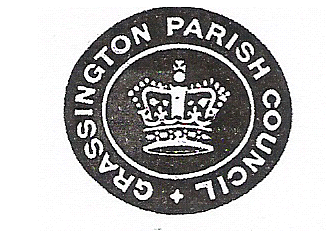 